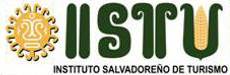 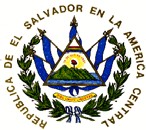 INSTRUCTIVO PARA EL RECLUTAMIENTO Y SELECCIÓN DEL RECURSO HUMANO 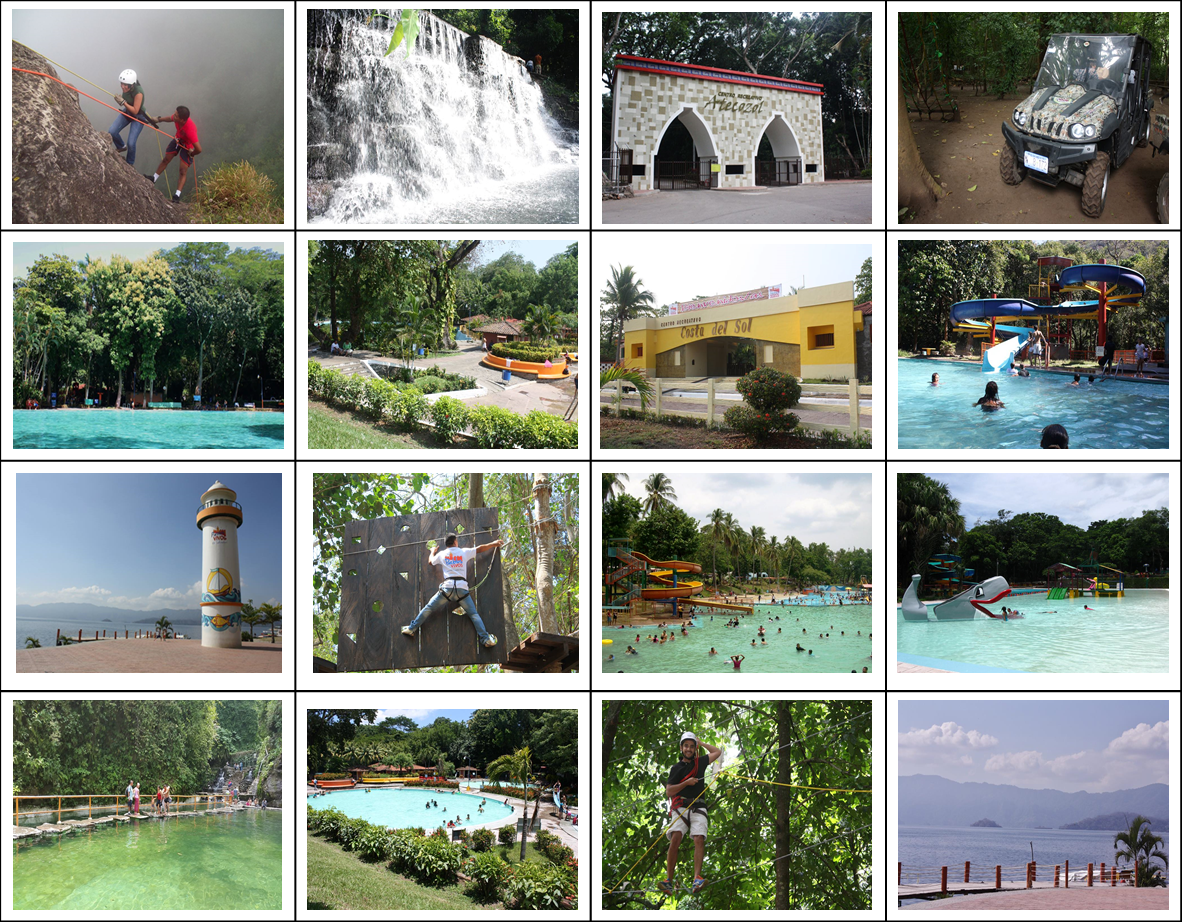 SAN SALVADOR, EL SALVADOR, CENTROAMÉRICAHOJA DE AUTORIZACIÓNREVISADO  POR:Nombre: 	Licenciado Danilo Benavides Magaña			         			Cargo:		Jefe Unidad de Recursos HumanosAutorizado por Junta Directiva de ISTU en Reunión Ordinaria 20/16, de fecha 30 de agosto de 2016, Punto Único: "Aprobación de Manuales, Instructivos, Políticas y Procedimientos Administrativos"CONTENIDO:ObjetivoAmbito de AplicaciónBase LegalDefinicionesResponsabilidadesLineamientos GeneralesAnexosVigenciaControl de Modificaciones1. OBJETIVOSContar con directrices o criterios que regulen la dotación, desarrollo y la conservación del recurso humano que reúna las competencias idóneas para el desempeño de su puesto de trabajo, con apego a la normativa y procedimientos, deberes, derechos y responsabilidades del personal del Ministerio de Hacienda, orientado al logro de los objetivos institucionales en un adecuado clima organizacional.Contar con un mecanismo de reclutamiento y selección de personal, que permita seleccionar al recurso humano, bajo criterios de competencia y transparencia.Contar con criterios para que el proceso de contratación del personal del Ministerio de Hacienda proporcione una seguridad razonable sobre el cumplimiento de la base legal que rige el vínculo laboral entre el Ministerio y el Empleado.Dictar los lineamientos que propicien la integración socio-laboral en el Empleado de nuevo ingreso, orientándole acerca de la gestión general y específica que el Ministerio de Hacienda ejecuta a través de las diferentes Unidades Organizativas.Impulsar la actualización y desarrollo del recurso humano	mediante la ejecución de un plan integral de capacitación, que proporcione las competencias y conocimientos técnicos necesarios, elevando así el nivel de eficiencia y eficacia en el desempeño de sus labores.Implementar directrices de rotación que le brinde a la administración del recurso humano información relativa a la eficiencia particular de cada empleado, para asignarle tareas que mejor desempeñe, constituyéndose a la vez como mecanismo de capacitación y de control.Velar por el estricto cumplimiento de la normativa legal vigente en la cual se enmarcan las acciones en materia de recursos humanos.2.  ÁMBITO DE APLICACIÓNCUMPLIMIENTOEl presente documento es de obligatorio cumplimiento para la Dirección Ejecutiva, Jefes de Unidades y Empleados del Instituto Salvadoreño de Turismo.APLICACIÓNLa Dirección Ejecutiva, Jefes de Unidades y Empleados del ISTU,  serán los responsables de aplicar las disposiciones del presente documento. ALCANCEEl presente documento será aplicable en todas las unidades organizativas del Instituto Salvadoreño de Turismo.3. BASE LEGALConstitución de la República de El SalvadorLey del ISTUReglamento Interno ISTUContrato Colectivo de TrabajoReglamento de las Normas Técnicas de Control Interno Especificas del ISTUOtras disposiciones legales aplicables4. DEFINICIONESCONCURSO INTERNO: Consiste en someter al puesto vacante a concurso entre los empleados que laboran en la Institución. CONCURSO EXTERNO: Consiste en someter a concurso el puesto que se desea cubrir, entre personas que no pertenezcan a la Institución. ENTREVISTA PRELIMINAR: Consiste en una conversación inicial que se establece con los aspirantes, con el propósito de descubrir si los mismos cumplen o no con los requisitos fundamentales del puesto.ENTREVISTA DE SELECCIÓN: Consiste en una conversación entre el candidato y el entrevistador (Jefe de Recursos Humanos) a fin de profundizar en aquellos aspectos del candidato que se consideran determinantes para su selección definitiva. ENTREVISTA FINAL: Es aquella comunicación que se realiza entre el solicitante y el Jefe inmediato del puesto vacante, y a través de la cual se decide la selección del candidato. FUENTES DE RECLUTAMIENTO: Son aquellos medios a través de los cuales el Instituto se abastece de los candidatos adecuados a las necesidades. Estas fuentes pueden ser internas y externas.FUENTES INTERNAS DE RECLUTAMIENTO: Estas fuentes las encontramos entre los mismos empleados de la Institución. FUENTES EXTERNAS DE RECLUTAMIENTO: Comprende las diferentes personas externas a la Institución que solicitan empleo y también en caso de necesidad se puede recurrir a Universidades, Institutos Técnicos, centros de aprendizaje de mano de obra, Ministerio de Trabajo. RECLUTAMIENTO: Es el conjunto de actividades que realiza la Unidad de Recursos Humanos, con el propósito de buscar y atraer a la Institución trabajadores adecuadamente calificados. RECLUTAMIENTO INTERNO: Consiste en buscar candidatos dentro de la misma Institución cuando se tenga la necesidad de cubrir un puesto.RECLUTAMIENTO EXTERNO: Es el procedimiento a través de! cual se busca a los empleados fuera de la Institución.REGISTRO DE ELEGIBLES: Está formado por el conjunto de solicitudes de los aspirantes que se han sometido a las diferentes etapas del proceso de selección y que obtuvieron calificaciones aceptables, y que por alguna circunstancia no han sido seleccionados para ocupar puestos vacantes dentro de la Institución.REGISTRO DE OFERENTES: Este lo integran todas las solicitudes de empleo presentadas por los diferentes solicitantes. Estas solicitudes deben archivarse siguiendo un sistema que facilite la localización inmediata de trabajadores que interesan cuando ocurre una vacante. REQUISICIÓN DE PERSONAL: Consiste en un formulario a través del cual los Jefes de Unidades manifiestan su requerimiento de contratación de personal.5. RESPONSABILIDADESEs responsabilidad de la Dirección Ejecutiva, el Jefe Unidad Recursos Humanos, proponer modificaciones a este documento y mantener actualizado el mismo.Es responsabilidad de la Dirección Ejecutiva y Jefes de Unidades,  revisar y velar por el cumplimiento de este documento y proponer mejoras al mismo.Es responsabilidad es de la Dirección Ejecutiva, Jefes de Unidades y Empleados del Instituto Salvadoreño de Turismo, cumplir lo dispuesto en este documento, en lo aplicable.6. PÓLITICAS Y LINEAMIENTOSII. POLÍTICAS. Recurrir al reclutamiento interno correspondiente para cubrir las plazas vacantes que surjan a nivel institucional. Recurrir a fuentes y medios de reclutamiento externo en caso de no encontrar los candidatos adecuados dentro de la Institución, el cual esté acorde a los requerimientos del puesto o plaza a ofertar. Seleccionar y contratar personal que reúna los requisitos del puesto a cubrir. Con el propósito de obtener una selección objetiva deberá recurrirse al uso adecuado de las técnicas y procedimientos comprendidos en éste manual. Incluir como candidatos a personas con discapacidad en los procesos de reclutamiento y selección de personal, para optar a plazas vacantes.II. GENERALES. Corresponderá a la Unidad de Recursos Humanos la administración de los programas de reclutamiento y selección de personal que se implementen a través de éste manual; dicha Unidad dará las orientaciones y sugerencias necesarias a los Jefes Inmediatos en la Selección y Contratación de su personal.Será estrictamente confidencial toda información del proceso de selección de personal. Solamente se proporcionará información a los funcionarios del ISTU que lo soliciten. No podrá ingresar a formar parte del personal del Instituto Salvadoreño de Turismo, aquellos solicitantes que sean familiares de empleados, dentro del cuarto grado de consanguinidad o segundo de afinidad.2. DE LA NOTIFICACIÓN DE PLAZAS Las Unidades notificarán la necesidad de plazas nuevas, para lo cual utilizarán los formularios de requisición correspondientes.3. DEL RECLUTAMIENTO Todo aspirante a una plaza deberá llenar la solicitud de empleo respectiva, anexando oportunamente a esta, otros documentos que se exijan. Los candidatos para plazas vacantes tanto internos como externos deberán presentar su Currículo Vital u Hoja de Vida.4. DE LA SELECCIÓNTodo aspirante a una plaza deberá someterse a las diferentes etapas del proceso de selección comprendido en éste manual.Se considerará como elegible, aquellas personas que en el resultado final de la evaluación hayan alcanzado un mínimo de 70% de las notas. El mínimo del 70% se obtendrá del promedio de las pruebas prácticas o de conocimiento, pruebas psicológicas, la entrevista de selección y la personalidad manifiesta, según la siguiente distribución:Pruebas prácticas o de conocimiento: 40% Pruebas psicológicas: Entrevista de selección: Personalidad manifiesta: 30% 20% 10% Considerando las políticas de reclutamiento interno anteriormente señaladas, se tomará en cuenta la calificación de méritos del personal que se someta al concurso para cubrir las plazas respectivas. Al formular las propuestas, el Jefe de la Unidad de Recursos Humanos deberá comprobar que los candidatos reúnan la siguiente información: Solicitud de empleo debidamente contestada. Investigación de referencias  Currículo Vital.Constancia de Salud. Solvencia de la Policía Nacional. Recomendaciones escritas. Cualquier otro documento que la Unidad de Recursos Humanos estime conveniente. La Unidad de Recursos Humanos enviará a los jefes de las unidades interesadas el expediente de las personas elegibles con los resultados de su evaluación, para que se efectúe la escogitación. El número de candidatos oscilará entre tres y cinco personas.Los jefes de las unidades interesadas deberán escoger al candidato que consideren adecuado de acuerdo al perfil requerido y comunicarán a la Unidad de Recursos Humanos para concertar una entrevista con fines de elección definitiva del candidato.5. CONTRATACIÓN. Para que la Unidad de Recursos Humanos pueda establecer contratos adecuados de personal, todo empleado al iniciar labores en el ISTU, debe haber cumplido los requisitos establecidos en las normas, pudiéndose de ésta forma hacerse efectiva la contratación. El sistema contractual de trabajo establecerá específicamente, si el empleo es permanente. II. PROCEDIMIENTOLos Jefes de Unidad interesada deberán llenar el formulario de requisición de personal. (Ver Anexo N° 1).Posteriormente dicho formulario deberá ser remitido a la Dirección Ejecutiva Institucional. La Dirección Ejecutiva verificará la necesidad de cubrir el puesto a las necesidades de personal requeridas. En el primer caso dicho funcionario indagará si las funciones del puesto pueden ser redistribuidas entre otros empleados. Aprobará la requisición, firmando el formulario, previa comprobación de la necesidad de personal y enviará a la Unidad de Recursos Humanos. La Unidad de Recursos Humanos corroborará los datos del formulario. En caso de estar incompleto solicitará información adicional a los responsables de su elaboración.Buscará en el registro de las diversas especialidades al personal interno calificado, que pueda ser seleccionado para llenar la vacante.Consultará el Manual de Descripción de Clases Ocupacionales a fin de determinar los requisitos exigibles por el puesto.6.  RECLUTAMIENTO INTERNO Al ocurrir una vacante, se recurrirá al reclutamiento interno, para lo cual se investigará si en el personal con el que el Instituto cuenta, existen personas que están realmente capacitadas para desempeñar el puesto vacante.Con base a requisitos consultados en el Manual de Descripción de Clases Ocupacionales, la Unidad de Recursos Humanos elaborará los anuncios respectivos. A través de éstos, llamará a concurso a los empleados y dará a conocer los requerimientos exigidos por el puesto en cuestión. Las personas interesadas deberán inscribirse en la Unidad de Recursos Humanos, donde se determinará si reúne los requisitos exigidos.La evaluación de los concursantes estará a cargo de la Unidad de Recursos Humanos, en coordinación con la Unidad en la cual se encuentre la vacante.Posteriormente a la evaluación y conforme a resultados, la Unidad de Recursos Humanos procederá a entrevistar a aquellos candidatos que obtuvieron un mínimo de 70% en sus calificaciones.Después de promediar los resultados de la entrevista junto con las calificaciones, de las pruebas prácticas y psicológicas, las mismas se remitirán al Director Ejecutivo, quien escogerá la persona que considere más capaz para la plaza vacante.El concurso se considerará nulo si no hay aspirantes inscritos, o si ninguno de los examinados obtiene un porcentaje mínimo del 70% del promedio señalado en éste Manual. De suceder ambos casos se recurrirá al reclutamiento externo. En todo caso, el concurso seguirá la secuencia del proceso de selección comprendido en esta Manual. 7. RECLUTAMIENTO EXTERNOLa Unidad de Recursos Humanos recurrirá al reclutamiento externo al ocurrir vacantes que no puedan ser seleccionadas internamente. Para el caso, una vez consultados los requisitos, La Unidad procederá de la siguiente manera: En primer término, recurrirá a buscar candidatos en el registro de elegibles. En éste, se tomarán las solicitudes de los candidatos que han sido examinados y que por alguna razón no han sido aceptados en el Instituto.Como alternativa, la Unidad elaborará los anuncios mediante los cuales se someterá a concurso la plaza.8. ENTREVISTA INICIALSe establecerá una conversación preliminar con los solicitantes a fin de detectar si ellos reúnen los requisitos mínimos exigibles, según las especificaciones del puesto. Se entregará el formulario de solicitud de empleo únicamente a las personas que cumplan con los objetivos de la Entrevista inicial. 9. ADMINISTRACIÓN DE LAS PRUEBAS DE SELECCIÓN La elección y administración de las pruebas estará a cargo de la Unidad de Recursos Humanos. Se administrarán dos tipos de pruebas, las prácticas o de Conocimiento y las psicológicas.Por su parte los jefes de Unidades donde ocurran vacantes, participarán, si se hace necesario, en la elaboración de las pruebas prácticas. La Unidad de Recursos Humanos administrará las pruebas psicológicas establecidas en este Manual para los diferentes puestos, las cuales Comprenden aptitudes, habilidades, inteligencia, personalidad, entre otros, con el fin de evaluar integralmente a los candidatos. 10. CALIFICACIÓN DE LAS PRUEBAS Una vez administradas las pruebas se procederá a calificarlas. Los resultados obtenidos en las diferentes pruebas de selección serán ponderados, tomando como base los porcentajes relativos de valoración adjudicadas a las mismas.Es a partir de ésta ponderación, que las notas obtenidas por los candidatos se integrarán a la calificación final, considerando el mínimo de aceptación establecido. Los resultados obtenidos en las pruebas psicológicas deberán ser previamente interpretados con base a los patrones (baremos) establecidos o según las normas que al respecto se rigen para cada prueba aplicada.11. ENTREVISTA DE SELECCIÓNSe llamará a entrevista a los candidatos que hayan obtenido las calificaciones más altas en las pruebas prácticas y que los mismos posean los mejores resultados en las pruebas psicológicas, en relación a los requisitos exigidos por el puesto. La entrevista la realizará el Jefe de la Unidad de Recursos Humanos, para lo cual utilizará un modelo estructurado. La calificación que se obtenga se promediará con los otros factores evaluados para fines de selección.12. INVESTIGACIÓN DE ANTECEDENTESLos candidatos que hayan pasado la entrevista de selección serán investigados en los siguientes aspectos: Experiencia del candidato. Se investigará en forma telefónica o escrita. Para ello se recurrirá a la información proporcionada por las dos últimas empresas donde haya trabajado el candidato.Referencias personales Estas referencias también serán investigadas en forma telefónica o escrita, se solicitará información a las personas que conocen al candidato, en relación al comportamiento que éste haya observado. Ambos aspectos serán investigados según guías estructuradas en el anexo anteriormente referido. 13. PROPUESTA DE CANDIDATOS Se seleccionarán las solicitudes de los candidatos que hayan obtenido los mejores resultados, incluyendo las diferentes pruebas a que fueron sometidos y las notas respectivas que obtuvieron en cada una de ellas. Partiendo de los resultados obtenidos en todas las pruebas se recomienda a la Dirección Ejecutiva los candidatos idóneos para llenar los puestos vacantes y posteriormente se procederá a elaborar propuesta ante el Ministerio de Hacienda, previa autorización. 14. ENTREVISTA FINALLa Unidad de Recursos Humanos comunicará al candidato el resultado de la decisión y procederá a las gestiones pertinentes para su respetiva contratación.15. ORIENTACIÓN E INDUCCIÓN DEL NUEVO EMPLEADO  Mediante el Manual de Bienvenida, al nuevo empleado se le darán lineamientos y explicación de la organización de la empresa, horarios de trabajo, sueldo a devengar, aspectos sociales, disciplinarios y prestaciones. Se dará una explicación o se hará un pequeño recorrido por las instalaciones del Instituto, para conocer su ubicación física, servicios, entrada, marcación de tarjeta, etc. Se harán las respectivas presentaciones con su jefe inmediato. 16. ADIESTRAMIENTOS Se hará la presentación con los demás miembros de la Unidad o Sección. El jefe inmediato asignado deberá dar las explicaciones necesarias sobre las funciones generales del puesto, incluyendo algunas otras explicaciones que fuesen necesarias. Luego se le deberá entregar la hoja de Descripción del Puesto y cualquier otra información relacionada. Se le asignará una persona que le dará el adiestramiento respectivo, pero bajo la supervisión del Jefe Inmediato.Se observará y orientará al nuevo empleado en el período de adiestramiento. La Unidad de Recursos Humanos remitirá al Jefe de la Unidad el formulario de Evaluación del período de adiestramiento.El Jefe de Unidad efectuará la evaluación del período de adiestramiento y lo remitirá a la Unidad de Recursos Humanos. La Unidad de Recursos Humanos revisará la evaluación efectuada. De ser favorable la evaluación, se hará la asignación definitiva de responsabilidades. En este caso, el empleado deberá haber obtenido un mínimo de 61 a 75 puntos, lo cual equivale a una calificación considerada dentro de la categoría "Bueno" en la escala de evaluación. (Ver anexo N° 12) Si el resultado es negativo, se reforzará el adiestramiento empleado. 7. ANEXOSAnexo No. 1 REQUISICIÓN DE PERSONALI IDENTIFICACIÓNNombre Funcional del Puesto: _________________________________________Nombre Contractual: _________________________________________________Número de personal solicitado: ________________________________________UBICACIÓNUnidad: ___________________________________________________________Sección:___________________________________________________________II DESCRIPCIÓN GENERAL DEL PUESTO____________________________________________________________________________________________________________________________________III DESCRIPCIÓN ESPECÍFICA DEL PUESTOTAREAS DIARIASTAREAS PERIÓDICASTAREAS EVENTUALESIV REQUISITOS DEL PUESTOEscolaridad: ___________________________________Experiencia: ___________________________________Habilidades: ___________________________________Conocimientos Especiales: ________________________V CONDICIONES DE TRABAJO El empleado estará ubicado en: ________________________________________ Tiempo que se utilizarán sus servicios: __________________________________ Salario Mensual: ___________________________________________________VI OBSERVACIONES: ____________________________________________________________________________________________________________________________________Fecha: __________________________F. ______________________________                  AUTORIZADOAnexo No. 2 PRUEBAS DE SELECCIÓNPruebas prácticas o de conocimientoMuestra las pruebas para los diferentes puestos de trabajo PRUEBAS PSICOLOGIAS.PRUEBAS PSICOLOGIAS RECOMENDABLES PARA EL PROCESO DE SELECCIÓN DE PERSONAL EN FUNCION DE LOS ASPECTOS Y REQUERIMIENTOS EXIGIDOS POR LOS PUESTOS DE TRABAJO.ENTREVISTA DE SELECCIÓN INDICACIONES GENERALES El desarrollo de la entrevista tendrá como referencia los datos de la Solicitud de Empleo del candidato, del Currículo Vital si lo requiere el caso y de los resultados en las pruebas de selección,  La duración de la entrevista deberá ser entre 30 a 45 minutos.  El entrevistador deberá promover y mantener, en lo posible un ambiente psicológico favorable desde el momento en que reciba al solicitante, hasta la fase de cierre de la entrevista (Ver aspectos recomendados en anexo)INDICACIONES ESPECÍFICAS  Las respuestas deberán registrarse en los espacios para dicho fin.  El entrevistador analizará y calificará las respuestas obtenidas utilizando los criterios (planteados en forma de pregunta) comprendidos en la columna de las interpretaciones, (ver formato anexo)  El informe de la entrevista (Resultados y conclusiones) deberá ser redactado inmediatamente después de concluida la conversación a fin de no omitir ninguna información que distorsione el resultado logrado. Dicho informe deberá ser claro, concreto y comprensible.FORMATO GUIA DE ENTREVISTA Nombre: ________________ Edad: ___________________Sexo: _______Candidato para: ________________________ Fecha de Entrevista: ______Entrevistado por: ______________________________________________ Resultados de la Prueba de Selección: ___________________________HISTORIAL LABORAL (Porcentaje relativo de valoración = 15%) Considérese todos los puestos. Esta información es importante. Último o actual empleo: Nombre de la Empresa: ______________de_______a_____________.Penúltimo empleo: Se procederá de la misma forma como se investigue en el empleo anteriorHISTORIA EDUCATIVA (Porcentaje relativo de valoración = 5%RESULTADO: ___________________________CONCLUSIONES: _______________________6. PERSONALIDAD MANIFIESTA (Porcentaje relativo de Valoración = 10%)Indicación: La evaluación de este aspecto se realizara, chequeando en el espacio correspondiente la calificación que se considere conveniente, dependiendo de la impresión que el candidato haya causado.7. VALORACIÓN DE LA ENTREVISTA DE SELECCIÓN A continuación se proporcionan los porcentajes relativos de valoración para ponderar las calificaciones que se obtengan en los aspectos a explorar. Se incluye además el porcentaje para el aspecto de la Personalidad manifiesta. La calificación para cada aspecto que se explore se obtendrá, sumando los puntos o marcas registrados afirmativamente (marcas de la columna "SI")  En relación a aspectos de la Historia Laboral, si el candidato es calificado en otros empleos deberá promediarse las notas obtenidas. > En todo caso, la aceptación de las notas finales estará condicionada a la mayor concordancia de la experiencia laboral, del aspecto educativo del candidato, como también de la opinión que de él se obtenga en la investigación de antecedentes.CUADRO DE VALORACIÓN.7.1 ASPECTOS RECOMENDABLES PARA REALIZAR CON ÉXITO LA ENTREVISTA.PREPARAR EL AMBIENTE EN QUE SE REALIZARÁ LA ENTREVISTA. Un aspecto importante en la preparación de dicho ambiente es la actitud del entrevistador desde el momento en que recibe al solicitante. A este respecto deberá precisarse, qué clase de reacciones son las que está generando. 2. CONSIDERAR LAS DIFERENTES FASES DE LA ENTREVISTA. 2.1.Rapport "Concordancia", "Simpatía". Esta fase tiene como propósito disminuir las tensiones del solicitante (es importante que el rapport reine en toda la entrevista). 2.1.1. Aspectos que pueden ayudar a establecer y mantener el rapport. Un trato cordial con el candidato Hacer preguntas que no le pongan en tensión, y Demostrar interés en escucharle. 2.2 Cima o entrevista propiamente dicha. Esta fase hace referencia concretamente a los objetivos de la entrevista. Es recomendable que el entrevistador no los pierda de vista. 2.3 Cierre de la entrevista. Para la realización de ésta fase pueden considerarse los siguientes pasos: Anunciar al candidato sobre la finalización de la entrevista, por lo menos cinco o diez minutos antes.Dar oportunidad al candidato para que haga sus preguntas, manifieste sus impresiones sobre la entrevista, y finalmente darle a conocer cuál es el siguiente paso a realizar.POR ÚLTIMO, UNA VEZ QUE HAYA FINALIZADO Y CONCLUIDO SU INFORME. Es aconsejable que el entrevistador realice una autocrítica sobre la entrevista realizada. La misma puede implicar que el entrevistador trate de dar respuesta a las siguientes preguntas: ¿Pude establecer el Rapport?  ¿Alcancé el objetivo? ¿La entrevista se realizó de acuerdo a lo planeado?  ¿Logré darle seguridad al entrevistado? ¿Conseguí el acercamiento requerido?  ¿Me mostré tranquilo y sin presiones?  ¿Presioné al entrevistado cuando fue necesario? ¿El entrevistado estima que valió la pena la entrevista8. GUÍA PARA INVESTIGAR LA EXPERIENCIA DE TRABAJO PREGUNTAS 1. ¿Ha trabajado esta persona en su empresa? 2. ¿En que año ingresó? 3. ¿En qué puesto estuvo empleado? 4. ¿Cómo considera que fue el rendimiento de su trabajo? 5. ¿Ascendió o fue promovida alguna vez en su empresa esta persona? ¿Obtuvo aumentos de salario? 6. ¿Podría decirme si esta persona tuvo algunas fallas o errores en su trabajo? 7. ¿Cuáles fueron los éxitos que obtuvo? 8. ¿Por qué motivo se retiró esta persona de su empresa? 9. ¿Recomendaría usted gustosamente a esta persona para que trabaje en nuestra empresa? SUMARIO: ________________________________________________________________________________________________________________________OBSERVACIONES:________________________________________________________________________________________________________RESULTADO: Satisfactorio_______ Regular _______Dudoso __________Fecha de Entrevista: ___________________________________________Entrevistó:____________________________________________________9. GUÍA PARA INVESTIGAR REFERENCIAS PERSONALESPREGUNTAS¿Conoce usted a esta persona?¿Hace cuánto tiempo le conoce?¿En cuánto a su conducta, cómo la considera?¿Recomendaría usted a esta persona para que trabaje en nuestra empresa?OBSERVACIONES:_____________________________________________________________________________________________________________________________________________________________________________________________________________________________RESULTADO: Aceptable? SI ________NO__________Fecha de Entrevista:______________________________________________________________Entrevistó:______________________________________________________________________10. GUÍA DE ORIENTACIÓN PARA NUEVOS EMPLEADOSOBJETIVOSLograr una adecuada y rápida integración del personal nuevo a la empresa.Lograr la familiarización del nuevo trabajador con el personal y viceversa.Proporcionar al nuevo empleado toda la información necesaria, en relación a su nuevo lugar de trabajo.La inducción del nuevo empleado tendrá como referencia el Manual de Bienvenida, el cual deberá contener básicamente los siguientes aspectos:Historia de la empresa. Organización de la empresa. Objetivos. Horarios, días de pago, etc. Servicios que presta la empresa.. Localización del puesto en la estructura organizativa de la empresaContrato colectivo de trabajo. PrestacionesUbicación de serviciosReglamento Interno Otros datos generales que sean necesarios.EVALUACIÓN DEL PERÍODO DE ADIESTRAMIENTOOBJETIVOSComprobar el nivel de desempeño desarrollado por el nuevo empleado, en relación a los factores de rendimiento y eficiencia (cantidad y calidad de servicio, responsabilidad, entre otros) exigidos por el puesto que se le haya asignado. Determinar la aptitud del empleado a través de la calificación que obtenga en la evaluación. Poder contar con una apreciación inicial sobre el desempeño del empleado, si su evaluación es favorable.INDICACIONES GENERALESSe incluye el formulario por medio del cual, los jefes respectivos deberán efectuar la evaluación. Este formulario debe ser contestado con sinceridad para lograr su efectividad, posteriormente deberá ser remitido a la Unidad de Recursos Humanos.INDICACIONES ESPECÍFICASAntes de dar su calificación, el jefe deberá ubicar al empleado en un grupo de trabajo, según la siguiente distribución:01: Personal de Operación y Mantenimiento.02: Administración y Servicios.03: Profesionales y Técnicos, Jefes Intermedios y Ejecutivos.Usar los factores del 1 al 8 para evaluar al personal de operación, mantenimiento y el de Administración y Servicios y los 10 factores para evaluar al Personal Profesional, Técnico, Jefes Intermedios y Ejecutivos Con prioridad, antes de calificar, el jefe deberá de consultar sobre el  significado que expresa la definición de cada factor. (Ver anexo, hoja de definición de factores). Para calificar deberá primero elegir entre las cinco categorías (a, b, c, d, e) asignadas para cada factor, aquella que considere más adecuada para evaluar al empleado. Luego indicará su calificación encerrando el número que corresponde a la categoría que haya elegido. AL finalizar, se sumarán las calificaciones asignadas para cada factor  y se anotará en la escala respectiva el puntaje obtenido.FORMULARIO DE EVALUACIONDATOS GENERALES:Nombre del Empleado: ____________________________________________________________Puesto: _______________________________      Unidad________________________________Evaluador: ______________________________________________________________________PUNTAJEOBSERVACIONES_____________________________________________________________________________________________________________________________________________________________________________________________________________________________FECHA._________________________ FIRMA:________________________________________DEFINICIÓN DE CATEGORÍAS LABORALESEJECUTIVOSComprende al personal que tiene funciones de decisión, dirección, asesoría y/o administración de alta jerarquía, agrupándose en esta clase a Gerentes de Unidades, Asesores.JEFES INTERMEDIOSEstá formado por todos aquellos puestos de dirección y administración que tienen responsabilidades de jefatura, abarcando a Jefes de Sección.PROFESIONALES Y TÉCNICOSIncluye aquellos puestos que su desempeño requiere de estudios superiores universitarios o técnicos. La calidad profesional se refiere a niveles de profesional graduado con master o especialidad, profesionales graduado con o sin experiencia y profesionales egresados; y la clasificación de técnico comprende plazas cuyo desempeño necesita algunos conocimientos académicos o técnicas obtenidas por estudios especiales en centro de enseñanza superior no universitaria.ADMINISTRACIÓN Y SERVICIOS La forman todos los encargados de colaborar con los diferentes trabajos de oficina, servicios administrativos de apoyo, aseo y mantenimiento de oficinas, entrega de correspondencia y vigilancia. En esta categoría también se clasifican: Secretarias, Contadores, Colaboradores Financieros y/o Inventarios, Motoristas, Digitadores, Administrador de Turicentros, Guardaparques, etc.OPERACIÓN Y MANTENIMIENTOIncluye todas las plazas que para su desempeño necesitan de personal con capacitación en un oficio o arte manual que le permita colaborar eficientemente en las funciones de operación, mantenimiento y ejecución de las obras que desarrolla la Institución. Enmarcase dentro de esta clasificación: Supervisores, Electricistas, Mecánicos, Fontaneros, Carpinteros, Albañiles y Auxiliares de Mantenimiento en general. HOJA DE DEFINICIÓN DE FACTORESCANTIDAD DE SERVICIOVolumen de trabajo que realiza el empleado. Magnitud laboral.CALIDAD DE SERVICIOExactitud o precisión con que el empleado realiza el trabajo. Puede pensarse en función de los errores cometidos.RESPONSABILIDADEsfuerzo, dedicación y preocupación del empleado por su trabajo.RELACIONES INTERPERSONALESHabilidad del empleado para tratar con sus superiores, compañeros y público.DISCIPLINARespeto y acatamiento: a los reglamentos establecidos, a las órdenes e instrucciones de los superiores y a la asistencia y puntualidad en el desempeño de sus labores.COLABORACIÓNDisposición del empleado a colaborar en la ejecución de otros trabajos, además del que tiene asignado.CRITERIOCapacidad de juicio o razonamiento para comprender la realización de su trabajo.INICIATIVACapacidad de aportar sugerencia para innovar o mejorar el trabajo.CAPACIDAD PARA DIRIGIR PERSONALHabilidad para dirigir al personal a su cargo y hacerse obedecer.CAPACIDAD PARA TOMAR DECISIONESHabilidad para tomar decisiones.15. FORMULARIO PARA SOLICITUD DE EMPLEOINSTITUTO SALVADOREÑO DE TURISMOSOLICITUD DE EMPLEOI DATOS PERSONALESNombre completo_____________________________________________________________________________________Dirección exacta:_____________________________________________________________________________________Lugar y fecha de nacimiento:____________________________________________________________________________Sexo: __________            Estado Civil: __________________          Profesión u Oficio:______________________________Documento Unico de Identidad N°  _____________________       Lugar y fecha de expedición:_______________________Nacionalidad:_________________________________NIT N°  ___________________            ISSS N°    ______________________              NUP N°_______________________Empleo Solicitado:  ______________________       Sueldo mínimo que aceptaría: $_______________________________Fecha en la que estaría disponible:   ________________Número de personas que dependen de usted:  ______________                   Total o parcial:_____________________________Nombre del Cónyuge:_________________________________________________________________________________Nombre del Padre: :_________________________________________________________________________________Nombre de la Madre:_________________________________________________________________________________Tiene algún familiar entre los empleados o funcionarios de esta Institución?_______________________________________En caso afirmativo, indique nombre y parentesco:___________________________________________________________II EDUCACIONIII. OTROS CONOCIMIENTOSAdemás del Español, conoce otro idioma?                  SI_________________ NO___________________Idioma:_____________________________          Idioma:_____________________________ IV EXPERIENCIAHa sido empleado de este Instituto anteriormente?    _______________  En caso afirmativo indique:a) Clase de empleo que desempeñó:_____________________________________________________________V REFERENCIAS PERSONALESVI OTROS DATOS QUE ESTIME DE INTERES___________________________________________________________________________________________________VII ESPACIO RESERVADO PARA LA UNIDAD DE RECURSOS HUMANOSNOTA: Agregue su Curriculum Vitae, Fotocopia de Títulos y Diplomas cuando solicite empleo de carácter técnico o profesional.Declaro que los datos proporcionados son verdaderos y autorizo al Instituto para que efectúe las investigaciones necesarias para comprobarlo.Esta solicitud no representa ningún compromiso de parte del Instituto para con el interesado, sino que es un requisito indispensable para poder prestar sus servicios a esta Institución. Presentar solvencia de la Policía Nacional, Constancia de Salud y Recomendación escrita, pero únicamente si es llamado a segunda entrevista.FECHA:   _____________________________________     FIRMA:_____________________________________8. VIGENCIAEl presente documento entrará en vigencia a partir de la fecha de aprobación por parte de la Honorable Junta Directiva del Instituto Salvadoreño de Turismo.9. CONTROL DE MODIFICACIONESFORMATO PARA EL REGISTRO DE MODIFICACIONESFecha de Cambio de Edición:PUESTOSCONOCIMIENTOSASPECTOS PRÁCTICOSEjecutivosPruebas de la EspecialidadJefes IntermediosPruebas de la EspecialidadProfesionales y TécnicosPruebas de la EspecialidadAdministración y ServiciosPruebas de la EspecialidadOperación y mantenimientoPruebas prácticas de acuerdo a la especialidadPUESTOSASPECTOSCAPACIDAD MENTAL GENERALASPECTOSINTERESES VOCACIONALESPERSONALIDADEJECUTIVOStest Dominioinventario multifacético de la personalidadJEFES INTERMEDIOStest Dominioinventario multifacético de la personalidadPROFECIONALES YTECNICOStest Dominioinventario multifacético de la personalidadADMINISTRACION Y SERVICIOSPrueba capacidad mentaltest DATinventario de interesesinventario multifacético de la personalidadOPERACIÓNYMANTENIMIENTOtest DATinventario de interesesinventario multifacético de la personalidadPUESTO PRUEBAS PRACTICASEJECUTIVOSJEFES INTERMEDIOSPROFECIONALES YTECNICOSADMINSTRADCIONYSERVICIOSOPERACIÓN Y MANTENIMIENTOCAPACIDAD MENTAL15%15%15%5%5%APTITUDES15%15%INTERESES VOCACIONALES5%5%PERSONALIDAD15%15%15%5%5%TOTAL30%30%30%30%30%PUESTO PRUEBAS PRACTICASEJECUTIVOSJEFES INTERMEDIOSPROFECIONALES YTECNICOSADMINSTRADCIONYSERVICIOSOPERACIÓN Y MANTENIMIENTOPRUEBAS DE LA ESPECIALIDAD40%40%40%40%20%EJECUCION20%TOTAL40%40%40%40%40%PreguntasInterpretaciónSí  No1.1 ¿Cómo obtuvo el empleo? ________________________________¿Ha mostrado confianza en obtener empleo?1.2 ¿Cómo era al comienzo éste trabajo? _____________¿Será útil en este trabajo su experiencia?1.3 ¿Obtuvo promociones o aumentos salariales? ______________________¿Ha progresado bien en su trabajo?1.4 ¿Cómo era su trabajo al salir? _________________________________¿Algún puesto de supervisión?1.5 ¿Cómo le han tratado sus patrones?________________________________ ¿El trato que ha recibido ha sido aceptable?1.6 ¿Cuáles han sido las fallas en su trabajo? __________________________¿Pueden considerarse aceptables sus fallas?1.7 ¿Cuáles han sido los éxitos en su trabajo? ¿Demuestran sus éxitos una actitud de superación?PreguntasInterpretación Sí  No1.8 ¿Hubo algo que le gustara especialmente en su trabajo?___________________________________Estuvo contento en su trabajo?1.9 ¿Hubo algo que le desagradara en especial?¿Estuvo justificado su descontento?1.10 ¿Motivo del Retiro? ¿sus motivos son razonables?PreguntasPreguntasInterpretaciónsino1. ¿Ha tenido algún problema que le haya obligado a suspender sus estudios?1. ¿Ha tenido algún problema que le haya obligado a suspender sus estudios?¿Ha existido continuidad en los estudios del candidato?2. ¿en relación a sus compañeros tuvo algún problema?2. ¿en relación a sus compañeros tuvo algún problema?¿Ha sido normal la duración de sus estudios?3. ¿En relación a sus profesores, tuvo algún problema?3. ¿En relación a sus profesores, tuvo algún problema?¿Ha sido aceptable la conducta del candidato en relaciona sus compañeros?4. ¿En relación a sus profesores, tuvo algún problema? ¿Ha sido aceptable la conducta del candidato en relación a la autoridad?¿Ha sido aceptable la conducta del candidato en relación a la autoridad?¿Por qué eligió la carrera o los estudios que realiza? ¿¿Es consistente y realista su actitud?¿Es consistente y realista su actitud?CALIFICACIÓN:CALIFICACIÓN:FACTORESAMuy adecuado=1.00Badecuado=0.70CInadecuado=0.30DMuyInadecuadoN/AApretón de manos.SonrisaVestidoLimpiezaVocabularioModalesSeguridadFisonomíaSociabilidadInterés. Puntajes:Subtotal XASubtotalXBSubtotalXCSubtotalXDCALIFICACION= A+B+C+DCALIFICACION= A+B+C+DCALIFICACION= A+B+C+DCALIFICACION= A+B+C+DCALIFICACION= A+B+C+DCALIFICACION= A+B+C+DASPECTOS% RELATIVO DE VALORACIÓNVALOR RELATIVO PARA CADA PREGUNTA1. Historia Laboral15%1.52. Historia Educativa5 %1Valoración Total20%Personalidad Manifiesta10%FACTORES A EVALUARFACTORES A EVALUAROperación. Y Administración TécnicosPersonal de Administración Técnicos y ServicioPROFECIONALES TECNICOS Y EJECUTIVOS Cantidad de Servicioa)Deficiente261b)Regular492c) bueno8123d)Muy Bueno12154e)Excelente16185Calidad de Servicioa)Deficiente261b)Regular492c) bueno8123d)Muy Bueno12154e)Excelente16185responsabilidada)Deficiente444b)Regular666c) bueno888d)Muy Bueno101010e)Excelente121212Relaciones Interpersonalesa)Deficiente444b)Regular666c) bueno888d)Muy Bueno101010e)Excelente121212Disciplinaa)Deficiente441b)Regular642c) bueno863d)Muy Bueno1084e)Excelente12105Colaboracióna)Deficiente421b)Regular642c) bueno863d)Muy Bueno1084e)Excelente12105criterio a)Deficiente222b)Regular444c) bueno666d)Muy Bueno888e)Excelente101010 Iniciativaa)Deficiente222b)Regular444c) bueno666d)Muy Bueno888e)Excelente101010Capacidad para dirigir personala)Deficiente6b)Regular9c)bueno12d)Muy Bueno15e)Excelente1810. Capacidad para Tomar decisionesa)Deficiente6b)Regular9c) bueno12d)Muy Bueno15e)Excelente18PUNTOSCALIFICACIONHASTA 45Deficiente46-60Regular61-75Bueno76-90Muy Bueno91-100ExcelenteESTUDIOS REALIZADOSESTUDIOS REALIZADOSESTUDIOS REALIZADOSESTUDIOS REALIZADOSESTUDIOS REALIZADOSClase de estudiosNombre del Plantel EducativoAÑOSAÑOSGrado Curso año o título ObtenidoClase de estudiosNombre del Plantel EducativoDESDEANTESGrado Curso año o título ObtenidoPRIMARIAEDUCACION MEDIAVOCAC. 0 TECNICAUNIVERSITARIAPOST.UNIVERSITARIAOTROS1PocoRegularBien2PocoRegularBienHablaHablaEscribeEscribeEntiendeEntiendeEquipo de Oficina que sabe manejar:Fotocopiadora    Uso de Computadora:Windows Office Open OfficeOtros________________________________________AutomóvilCamiónMotocicletaOtros (detalle)Clase de Licencia que tiene:________________________________________Detalle del empleo Actual y de los tres Anteriores.Detalle del empleo Actual y de los tres Anteriores.Detalle del empleo Actual y de los tres Anteriores.Detalle del empleo Actual y de los tres Anteriores.Detalle del empleo Actual y de los tres Anteriores.Detalle del empleo Actual y de los tres Anteriores.Detalle del empleo Actual y de los tres Anteriores.Detalle del empleo Actual y de los tres Anteriores.Nombre empresPuesto OcupadoFECHASFECHASSUELDOSUELDOMotivo RetiroTeléfonoNombre empresPuesto OcupadoDesdeHastaInicialFinalMotivo RetiroTeléfonob) Departamento o Sección: _______________________c) Ultimo Sueldo Devengado_______________________Ch) Nombre de Jefe Inmediato___________________d) Fecha de Ingreso_________________________e) Razón de retiro:__________________________ f) Fecha de retiro___________________________MENCIONE TRES PERSONAS NO FAMILIARES. QUE PUEDAN DAR REFERENCIAS DE USTEDMENCIONE TRES PERSONAS NO FAMILIARES. QUE PUEDAN DAR REFERENCIAS DE USTEDMENCIONE TRES PERSONAS NO FAMILIARES. QUE PUEDAN DAR REFERENCIAS DE USTEDMENCIONE TRES PERSONAS NO FAMILIARES. QUE PUEDAN DAR REFERENCIAS DE USTEDNombreDirecciónLugar de TrabajoTeléfonoFecha de PresentaciónFecha de ExamenRESULTADOSRESULTADOSObservaciones.Observaciones.Observaciones.Observaciones.Fecha EntrevistaElegible:        SI____Puesto:NO___Fecha EntrevistaElegible:        SI___Puesto :NO___Fecha OtroElegible:        SI___Puesto :NO___N°DESCRIPCION DE MODIFICACIONES123